Publicado en Madrid el 08/06/2017 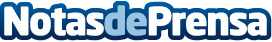 Tyco presenta la solución Fitting Room RFID para mejorar la experiencia de compraLa solución ha sido nombrada finalista para los Premios RBTE Innovation Trail y RFID Journal LIVE! como Best New ProductDatos de contacto:TycoNota de prensa publicada en: https://www.notasdeprensa.es/tyco-presenta-la-solucion-fitting-room-rfid Categorias: Internacional Hardware Software Ciberseguridad Consumo Premios http://www.notasdeprensa.es